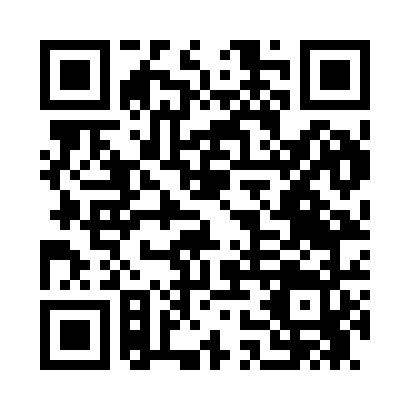 Prayer times for Omba, Missouri, USAMon 1 Jul 2024 - Wed 31 Jul 2024High Latitude Method: Angle Based RulePrayer Calculation Method: Islamic Society of North AmericaAsar Calculation Method: ShafiPrayer times provided by https://www.salahtimes.comDateDayFajrSunriseDhuhrAsrMaghribIsha1Mon4:245:531:135:048:3210:012Tue4:255:541:135:058:3210:013Wed4:255:541:135:058:3210:004Thu4:265:551:135:058:3110:005Fri4:275:551:135:058:3110:006Sat4:275:561:145:058:319:597Sun4:285:571:145:058:319:598Mon4:295:571:145:058:309:589Tue4:305:581:145:058:309:5810Wed4:315:581:145:058:309:5711Thu4:325:591:145:058:299:5712Fri4:326:001:145:068:299:5613Sat4:336:001:155:068:289:5514Sun4:346:011:155:068:289:5515Mon4:356:021:155:068:279:5416Tue4:366:021:155:068:279:5317Wed4:376:031:155:068:269:5218Thu4:386:041:155:068:269:5119Fri4:396:051:155:068:259:5120Sat4:406:051:155:058:259:5021Sun4:416:061:155:058:249:4922Mon4:426:071:155:058:239:4823Tue4:436:081:155:058:229:4724Wed4:446:081:155:058:229:4625Thu4:456:091:155:058:219:4526Fri4:466:101:155:058:209:4327Sat4:476:111:155:058:199:4228Sun4:496:111:155:048:189:4129Mon4:506:121:155:048:189:4030Tue4:516:131:155:048:179:3931Wed4:526:141:155:048:169:38